A.K.M Ehsanullah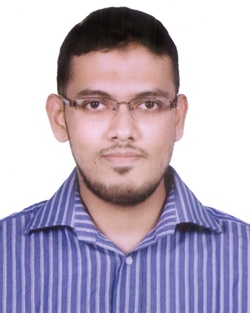 152/1, Multiplaza, Green Road, Dhaka-1206, Bangladesh.• (880-2)+ 016-71853836 • amtelbd@gmail.com, amtel01@gmail.com» Career ObjectiveI am a qualified and professional software programmer and web developer, specializing in Web Design & Graphics.Seeking to work in an environment where I can utilize my skills set, gain experience on technology products & creative development, build up my interpersonal, analytical & management capabilities, working on both as individual or as part of a team. This would ultimately offer me a Professional Career growth while being creative, resourceful and innovative.» EducationBSc. Computer Science & Engineering, passed year-2013United International University (UIU)(Erasmus Mundus E-LINK Project) International Exchange Scholarship Study Programme, passed year-2010Corvinus University of Budapest (CUB)A-level, Edexcel International, UK., passed year-2005O-level, Edexcel International, UK., passed year-2003Maple Leaf International School & College.» Technical SkillsWeb Applications DevelopmentHTML5, CSS3, Javascript Libraries (with AJAX), JQuery, PHP –Object Oriented(OO) , PHP PDO, PHP MVC on CodeIgniter, mySQLWeb Design & GraphicsAdobe Photoshop/Illustrator/Fireworks, Adobe Flash, Inkscape, Photoscape, Edraw Max, A4Desk, Xara Designer Pro & othersSoftware Design/ DevelopmentVisual Paradigm, MS Visio; CMS Systems: Joomla, Wordpress, PHPNuke, CMSMS, ATutor LMS,Programming LanguagesC, Java» Work Experience» Netsbit Technologies Ltd., Kaderabad Housing, Mohammadpur[http://www.ngorg.info]IT executive,  Aug 2010- Dec 2010Duties:Managing IT Services, Task Scheduling, Static Web Page Design, Bugs Tracking,multi-administrative jobs as of customizing HTML landing pages, Craigslist ads-posting. » Durbin BD (Social Welfare Organization), Pallabi, Mirpur[www.Durbinbd.org]IT Admin/Coordinator/Trainer (part-time, voluntary),  Jan 2012- Dec 2014Duties:worked on as Head IT Admin of the Organization, brainstorming website E-Learning Management System Casestudy, conducting administrative, Coordinator, Trainer Jobs» 3GNetBD Pvt., West Panthapath[http://www.3gnet-bd.org]Network Support Engineer, Aug 2012- May 2013Duties:CentOS Server Bandwidth Distribution Management, Traffic Routing Management, Internetworking Office LAN/WAN, Wifi Networking Setup & Troubleshooting, DNS pinging, basic DNS troubleshooting, Client Network Troubleshooting, Web Server/ FTP server Troubleshooting,» Revolution Technology BD Inc., Nurjahan Road, MohammadpurSoftware Business Advisor/Programmer (contractual), Feb 2013- Jan 2014Duties:Business advice on Software Industry, developing Office Project Management CMS, web development e-commerce portals, web designing projects, Joomla/Wordpress Templates Designing, etc» Opera Technologies, Mohammadia Housing Society, Mohammadpur [http:// www.Opera-Technologies.com]Creative Graphics Designer/Jr. Software Developer, June 2013- March 2014Duties:Developing modules for Vision TMS ERP Software, observing and report on web application re-integration procedure, web portal testing/reporting, HTML/CSS web templates designing, graphics designing, Wordpress/Joomla Themes/Plugins/Modules Customizing, etc» DEN (Digital Equality Network), DEN Web Solutions, Dhanmondi[http://www.DENBD.org ; www.denwebsolutions.com]IT /Software Engineer (contractual), Sept 2014- presentDuties:Organization Web Portal Re-Design/Development,IT Projects Brainstorming, Develop & Management, Analysing clients requirements portfolio, developing project management/accounting solutions, web contents development, web portal maintenance, training portal development, Joomla/Wordpress Templates/modules/plugins customizations, products marketing strategy, etc» Professional Achievements / CertificationsCCNA Professional, New Horizons Computer Learning Centre.Information Technology Engineers Examination (ITEE) Certification from ITPEC (Information Technology Professionals Examination Council), conducted by Bangladesh Computer Council (BCC) and JICA.Technical Writing Skills Certification (ExpertRating, oDesk).HTML5, CSS, Javascript Skills Certification (ExpertRating, oDesk).English Article/Content Writing Certification (ExpertRating, oDesk).Few Online Certifications in ExpertRating.Teaching & Learning Certifications, Revision Skills Training Course, conducted by Pearson Education, UK.» Awards/ScholarshipsEU-funded E-LINK Student Exchange Program Scholarship to Corvinus University of Budapest(CUB), Hungary.ITEE 100% exam fee waiver.Admission scholarship (50%) to  BSc Undergraduate course.UIU Semester Merit scholarships (100%, 50%).A-Levels Merit scholarships (100%).» Professional Projects ExperienceInvolve in IT Project Develop & Management & Web Portal Integration: Digital Equality Network (DEN) BDInfo: www.denbd.comManaging Freelance Training Courses [info: www.denbd.com/training]Joomla/Wordpress Templates Customizing in DEN Web SolutionsInfo: www.denwebsolutions.comWordpress Theme/Plugins/Modules Customizing for Opera Technology Solutions &  WP DeveloperInfo: www. wpdeveloper.net[info: www.opera-technologies.com]E-Learning LMS(Learning Management System) Developer: AMTutor Online Learning Management System Info: www.amtutorbd.net46.netSocial media: www.facebook.com/amtutorbdA School ERP System, Asst. Developer: BDNeptune School Management System Info: www. bdneptune.web44.netInvolve in IT Project Management: [http://www.durbinbd.org], 2012UML Design & Project Portal Development of Durbin E-Learning Management System (LMS) [ref:www.durbinbd.org], 2012Workshop/ Training on Freelancing & Online Earning Income Source based on Web Design & Development, Durbin BD, 2013Website Development: Netsbit Organization [www.ngorg.info], Adroit Education Centre  [www.adroitedu-bd.org], Infinity Learning Centre [www.ilcbd.net], Fame Fashions BD Ltd. [famefashionsbd.pagej.com/ecom/], Digital Equality Network(DEN) [www.denbd.com], etcWeb Redesigns Portal: TripleVenture DotCom Ltd. [www.tripleventure.com], Bangladesh Physiotherapy Hospital (BPH), Fame Fashions BD Ltd.Web-based Land Records System & Bangla Fonts Integration: Dinajpur Zilla Land Registration Software (Dinajpur Khotiyan)[http://sammumint.com/Khotiyan, User/Password: super admin / 123]Logo Design: Azoom Studio, Adroit Education Centre, Infinity Learning Centre, Fame Fashions BD Ltd., Vhumi Developers, InfoBytesBD etc.Flash Banner Design: AMTel IT Solutions, Adroit Education Centre, Infinity Learning Center, InfoBytesBD etc.Vectors, raster to vectors & SVG graphics works in Inkscape, Illustrator, Xara Designer Pro., etcVarious  Frontend website templates design using raw PSD, HTML, CSS & Javascript frameworks, CMS themes customizations.» Skills Matrix(provided upon request)» Workshops/Trainings/ConferencesWorkshop on Basic Web Development in PHP, mySQL, conducted by UIU Career Development.Career Workshop, conducted by UIU Career Development.Freelancing Training Program, conducted by MOICT.Implementing Positive Change in Teaching & Learning, Revision Skills Training Course, conducted by Pearson Education, UK.Attended various IT, Web development, Software-related conferences to stay up-to-date in current technology.» References1. Prof. Dr. Chowdhury Mofizur Rahman, Pro VC, CSE DEPARTMENT (UIU).  Contact: 9125912-5, E-mail: cmruiu@gmail.com 2. Md. Ali Nowshar (Shamim), Managing Director, 3GNetBD Pvt.Contact: 880-01193294459, e-mail: neobondhu@gmail.com(Further References available upon request)